Conservation: We will not reproduce fragile material, or material that may damage library equipment. We take every care with materials; however, we cannot be held liable for any damage caused by library equipment. If we have concerns that materials will be damaged, we will contact you prior to scanning.Library staff use only*Include call number, series, sheet number, A4 extract details, copyright information and/or any other relevant information. Order Details Order Details Please email your completed form to library-mapsandop@glasgow.ac.ukPlease email your completed form to library-mapsandop@glasgow.ac.ukPaymentPaymentPayment typeDepartment project CodeBudget holder’s signature (Mandatory)Copied, scanned, or emailed signatures accepted. For orders above £100 signature must be ink.Personal DetailsDateNamePhoneEmailGUIDSchool or InstituteMembership StatusPurpose of ReproductionInk Signature (Mandatory)PricesPaper TypeA0A1A2A3A4Budget B&W Print Service: 100 g/m premium paper£6.00£3.00£2.00£1.50£0.75Print Service: 100 g/m premium paper£13.00£8.00£6.00£5.00£3.00Smartmatt Service: 180 g/m heavyweight matt paper£22.00£16.00£11.00£8.00£5.00Poster Service: 260 g/m satin finish photo paper£22.00£16.00£11.00£8.00Canvas Service: 260 g/m poly canvas£55.00£35.00Scanning Service£10 per scan£10 per scan£10 per scan£10 per scan£10 per scanReceipt No.Date sent to AccountsDate sent to AccountsDate sent to AccountsDate sent to AccountsNo. of copiesBudget Print ServicePrint ServicePrint ServiceSmartmatt ServiceSmartmatt ServicePoster ServicePoster ServiceCanvas ServiceCanvas ServiceDigital CopiesA4A3A2A1A0Total Cost (exc. VAT)VAT ChargedVAT ChargedVAT ChargedVAT ChargedTubes (VAT already paid)P&P (VAT already paid)P&P (VAT already paid)Total CostTotal CostPrint CopiesLibrary material     Reader’s material     Conference posterDetails*Digital CopiesLibrary material     Reader’s materialDetails*Address for postal order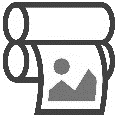 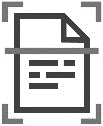 